DSWD DROMIC Terminal Report on the Fire Incident in Brgy. Rizal, Estanzuela, Iloilo City14 December 2020, 6PMThis is the final report on the fire incident that occurred in Brgy. Rizal, Estanzuela, Iloilo City on 26 September 2020 at 2 PM. The cause of fire is due to electrical short circuit. Source: DSWD-FO VISUMMARYStatus of Affected Families / PersonsA total of 36 families or 129 persons were affected in Brgy. Rizal, Estanzuela, Iloilo City (see Table 1).Table 1. Number of Affected Families / PersonsSource: DSWD-FO VIStatus of Displaced FamiliesInside Evacuation CentersA total of 20 families or 76 persons took temporary shelter in three (3) evacuation centers in Brgy. Rizal, Estanzuela, Iloilo City (see Table 2). All of these families have returned home. Table 2. Displaced Families / Persons Inside Evacuation CenterSource: DSWD-FO VIOutside Evacuation CentersA total of 19 families or 64 persons have temporarily stayed with their relatives and/or friends (see Table 3). Table 3. Displaced Families / Persons Outside Evacuation CenterSource: DSWD-FO VIDamaged HousesA total of 13 houses were damaged by the fire; of which, six (6) were totally damaged and seven (7) were partially damaged (see Table 4).Table 4. Number of Damaged HousesSource: DSWD-FO VIAssistance ProvidedA total of ₱142,113.96 worth of assistance was provided to the affected families; of which, ₱107,553.96 from DSWD and ₱34,560.00 from LGUs (see Table 5).Table 5. Cost of Assistance Provided to Affected Families / PersonsSource: DSWD-FO VISITUATIONAL REPORTDSWD-FO VI*****The Disaster Response Operations Monitoring and Information Center (DROMIC) of the DSWD-DRMB is closely coordinating with DSWD-FO VI for any request of Technical Assistance and Resource Augmentation (TARA). Prepared by:MARIE JOYCE G. RAFANANLESLIE R. JAWILIReleasing OfficerPHOTO DOCUMENTATION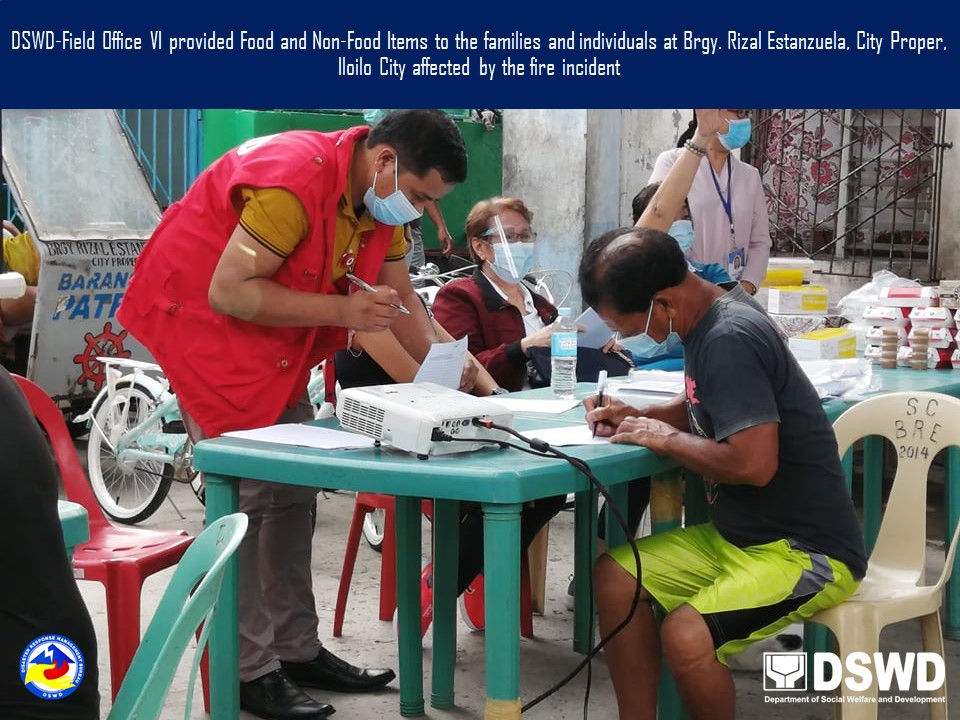 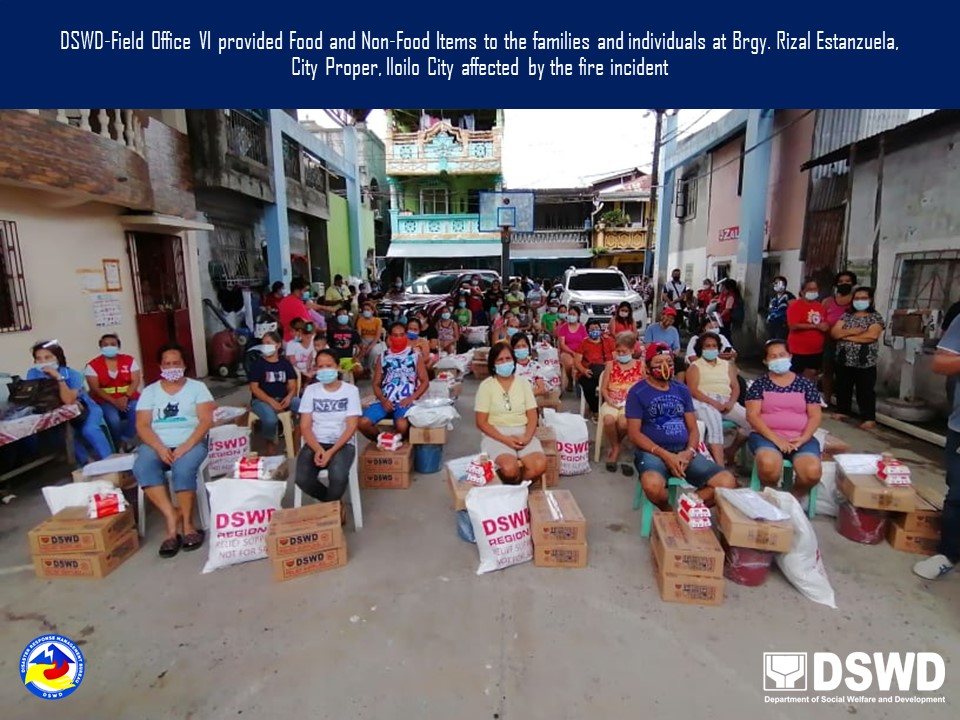 REGION / PROVINCE / MUNICIPALITY REGION / PROVINCE / MUNICIPALITY  NUMBER OF AFFECTED  NUMBER OF AFFECTED  NUMBER OF AFFECTED REGION / PROVINCE / MUNICIPALITY REGION / PROVINCE / MUNICIPALITY  Barangays  Families  Persons GRAND TOTALGRAND TOTAL 1  36  129 REGION VIREGION VI 1  36  129IloiloIloilo 1  36  129 Iloilo City (capital)1 36 129 REGION / PROVINCE / MUNICIPALITY REGION / PROVINCE / MUNICIPALITY  NUMBER OF EVACUATION CENTERS (ECs)  NUMBER OF EVACUATION CENTERS (ECs)  NUMBER OF DISPLACED  NUMBER OF DISPLACED  NUMBER OF DISPLACED  NUMBER OF DISPLACED REGION / PROVINCE / MUNICIPALITY REGION / PROVINCE / MUNICIPALITY  NUMBER OF EVACUATION CENTERS (ECs)  NUMBER OF EVACUATION CENTERS (ECs)  INSIDE ECs  INSIDE ECs  INSIDE ECs  INSIDE ECs REGION / PROVINCE / MUNICIPALITY REGION / PROVINCE / MUNICIPALITY  NUMBER OF EVACUATION CENTERS (ECs)  NUMBER OF EVACUATION CENTERS (ECs)  Families  Families  Persons  Persons REGION / PROVINCE / MUNICIPALITY REGION / PROVINCE / MUNICIPALITY  CUM  NOW  CUM  NOW  CUM  NOW GRAND TOTALGRAND TOTAL3 -  20 -  76 - REGION VIREGION VI3  -  20  -  76  - IloiloIloilo3  -  20  -  76  - Iloilo City (capital)3 -  20  -   76  -  REGION / PROVINCE / MUNICIPALITY REGION / PROVINCE / MUNICIPALITY  NUMBER OF DISPLACED  NUMBER OF DISPLACED  NUMBER OF DISPLACED  NUMBER OF DISPLACED REGION / PROVINCE / MUNICIPALITY REGION / PROVINCE / MUNICIPALITY  OUTSIDE ECs  OUTSIDE ECs  OUTSIDE ECs  OUTSIDE ECs REGION / PROVINCE / MUNICIPALITY REGION / PROVINCE / MUNICIPALITY  Families  Families  Persons  Persons REGION / PROVINCE / MUNICIPALITY REGION / PROVINCE / MUNICIPALITY  CUM  NOW  CUM  NOW GRAND TOTALGRAND TOTAL 19 -  64 - REGION VIREGION VI 19  -  64  - IloiloIloilo 19  -  64  - Iloilo City (capital) 19  -   64  -  REGION / PROVINCE / MUNICIPALITY REGION / PROVINCE / MUNICIPALITY   NO. OF DAMAGED HOUSES   NO. OF DAMAGED HOUSES   NO. OF DAMAGED HOUSES REGION / PROVINCE / MUNICIPALITY REGION / PROVINCE / MUNICIPALITY  Total  Totally  Partially GRAND TOTALGRAND TOTAL                                 13                                    6                                    7 REGION VIREGION VI                                 13                                    6                                    7 IloiloIloilo                                 13                                    6                                    7 Iloilo City (capital)                                 13                                    6                                    7 REGION / PROVINCE / MUNICIPALITY REGION / PROVINCE / MUNICIPALITY  COST OF ASSISTANCE  COST OF ASSISTANCE  COST OF ASSISTANCE  COST OF ASSISTANCE  COST OF ASSISTANCE REGION / PROVINCE / MUNICIPALITY REGION / PROVINCE / MUNICIPALITY  DSWD  LGU  NGOs  OTHERS  GRAND TOTAL GRAND TOTALGRAND TOTAL 107,553.96  34,560.00 - -  142,113.96 REGION VIREGION VI 107,553.96  34,560.00 - -  142,113.96 IloiloIloilo 107,553.96  34,560.00 - -  142,113.96 Iloilo City (capital) 107,553.9634,560.00  -  - 142,113.96DATESITUATIONS / ACTIONS UNDERTAKEN17 November 2020DSWD- FO VI submitted their terminal report. DSWD- FO VI provided 72 family food packs, 36 hygiene kits and 36 sleeping kits to the affected families.DSWD-FO VI provided a total of ₱231,100.00 worth of cash assistance through AICS to the affected families.